Lampiran 6DATA HASIL PENELITIANHasil Tes Awal  Kemampuan Membaca Permulaan Sebelum Kegiatan Bermain Kartu Kata Pada Murid Tunagrahita Ringan Kelas Dasar II SLB Bhakti Luhur Maumere Flores NTTHasil Tes Akhir Kemampuan Membaca Permulaan Setelah Kegiatan Bermain Kartu Kata Pada Murid Tunagrahita Ringan Kelas Dasar II SLB Bhakti Luhur Maumere Flores NTTLampiran 7HASIL PERHITUNGAN SKOR KE NILAITes Awal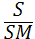      Nilai  =             x 100					Keterangan : S    = Skor yang diperoleh                   		         SM = Skor maksimalNilai (Murid GV)  x 100 			      =   x 100 			      = 56,6Nilai (Murid FK)  x 100 			      =   x 100 			      = 53,3Nilai (Murid MS)  x 100 			      =   x 100 			      = 53,3Nilai (Murid MH)  x 100 			      =   x 100 			      = 46,6Nilai (Murid YL)  x 100 			      =   x 100 			      = 50HASIL PERHITUNGAN SKOR KE NILAITes AkhirNilai (Murid GV)  x 100 			      =   x 100 			      = 80Nilai (Murid FK)  x 100 			      =   x 100 			      = 70Nilai (Murid MS)  x 100 			      =   x 100 			      = 73,3Nilai (Murid MH)  x 100 			      =   x 100 			      = 63,3Nilai (Murid YL)  x 100 			      =   x 100 			      = 66,6Dokumentasi Proses PembelajaranNAMANOMOR ITEMNOMOR ITEMNOMOR ITEMNOMOR ITEMNOMOR ITEMNOMOR ITEMNOMOR ITEMNOMOR ITEMNOMOR ITEMNOMOR ITEMSKORNAMA12345678910SKORGV322222111117FK222231111116MS222222111116MH222211111114YL222221111115NAMANOMOR ITEMNOMOR ITEMNOMOR ITEMNOMOR ITEMNOMOR ITEMNOMOR ITEMNOMOR ITEMNOMOR ITEMNOMOR ITEMNOMOR ITEMSKORNAMA12345678910SKORGV333322222224FK333232211121MS333332211122MH333222111119YL333322111120